			OCMW Hulshout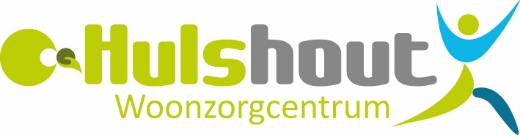 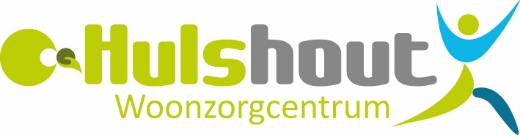 Woonzorgcentrum Ter NetheGrote Baan 2622235 HulshoutHulshout, 4 december 2020Beste bewoner, familielid, bezoeker,Sinds deze week hebben we terug met mondjesmaat bezoek toegelaten in ons woonzorgcentrum. Vanaf 7/12/2020 willen we de bezoekmogelijkheden verder uitbreiden. Iedere vaste bezoeker (vaste bezoeker voor 14 dagen (van 30/11/2020 t/m 13/12/2020)) kan van maandag tot vrijdag op bezoek komen tussen 10.00 u en 11.00 u alsook op maandagavond van 18.00 u tot 19.00 u. Dit wil zeggen dat de bezoeker van deze week volgende week elke dag de mogelijkheid heeft om op bezoek te komen tussen 10.00 u en 11.00 u van maandag tot vrijdag alsook op maandagavond van 18.00 u tot 19.00 u.Het is en blijft steeds een moeilijke oefening om het evenwicht te vinden tussen veiligheid en het psychosociaal welzijn van onze bewoners en personeelsleden. Uit veiligheidsoverwegingen weten we dat bezoek op de kamer meer risico’s op besmetting inhoudt dan een bezoekmoment in de cafetaria. Maar we beseffen dat het voor onze bewoner kwaliteitsvoller is dat het bezoek op de kamer kan plaats vinden. Daarom willen we dan ook voorzichtig terug bezoek toelaten op de bewonerskamer onder welbepaalde afspraken.De bezoeker en bewoner zijn verplicht gedurende gans het bezoekmoment een chirurgisch mondneusmasker correct te dragen. Raambezoeken blijven mogelijk.Graag herhalen we nog onze bezoekafspraken:Één dezelfde bezoeker per 14 dagen, minimumleeftijd bezoeker: 12 jaar;Max. 1 bezoeker/bezoekmoment;Bezoeker mag de laatste 14 dagen geen symptomen van ziekte vertonen, niet positief getest zijn;De bezoeker ontsmet de handen vóór men naar de bewoner gaat;Verplicht alle gegevens registreren in het bezoekersregister;Enkel bezoek op de kamer, niet in de leefruimtes of gangen;Correcte hand-, nies- en hoesthygiëne toepassen;Zowel bewoner als bezoeker moeten verplicht een chirurgisch mondneusmasker dragen gedurende de ganse bezoektijd. Het mondmasker van de bewoner bevindt zich in een enveloppe in het plastic postbakje op de kamer.Afstand van 1,5 meter moet steeds gerespecteerd worden;Aanrakingen, kussen en knuffels worden niet toegelaten;Kamerdeur moet tijdens het bezoekmoment open blijvenEr mag geen drank/eten genuttigd worden tijdens bezoekmoment;Tijdens dit bezoek mag de bezoeker een wandeling maken met de bewoner op het domein. Deze wandeling dient steeds 1 op 1 te gebeuren.Tijdens dit bezoekmoment kan de was van de bewoner door de bezoeker worden meegenomen en propere was terug bezorgd worden in de kast van de bewoner.Uiteraard vraagt dit de nodige inspanningen en discipline van iedereen (personeel, bewoners en bezoekers) om dit te doen slagen. De bezoekersregeling kan te allen tijde worden aangepast of herroepen. We zullen deze dag per dag evalueren.Om deze afspraken te kunnen handhaven, zijn we verplicht op regelmatige basis controle hierop uit te voeren. Wanneer er wordt opgemerkt dat een afspraak niet correct wordt nageleefd, zijn we genoodzaakt geen bezoek toe te laten gedurende 7 dagen bij de bewoner. Bewoners die zich in een palliatieve fase bevinden, kunnen een uitzondering krijgen op deze bezoekersregeling zodat afscheid nemen mogelijk is.Het verlaten van het woonzorgcentrum brengt een ernstig besmettingsrisico met zich mee. Wanneer het verlaten niet in het kader van een medisch consult is, zal de bewoner 10 dagen op de kamer (in kamerarrest) moeten verblijven om een mogelijke verspreiding van een opgelopen besmetting tegen te gaan.Corona zal echter nog een tijd in onze samenleving aanwezig zijn. Moest de situatie opnieuw verslechteren, zullen wij de bezoekersregeling mogelijks terug moeten aanpassen. Onze eerste prioriteit is en blijft de gezondheid van onze bewoners en onze personeelsleden. Wij stellen alles in het werk om alles op een zo veilig mogelijke manier te organiseren. We vragen aan ieder van jullie om hiervoor mee de verantwoordelijkheid op te nemen en alle afspraken te respecteren.Omdat de gezondheid en het welzijn van onze bewoners en onze personeelsleden ons gezamenlijk doel is, hebben we er alle vertrouwen in dat we op jullie kunnen rekenen!Alvast bedankt voor jullie begrip en medewerking. Met vriendelijke groeten,Het outbreakteam van woonzorgcentrum Ter Nethe.